          Принято                                                                        Утвержденона педагогическом совете школы                                     директором школы Протокол № 1 от 30.08.2021г                                Приказ № 229 от 30.08.2021 г                                           Жукова Н.Г.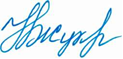 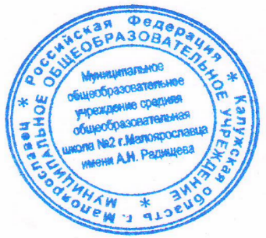 КОДЕКС ЭТИКИ И СЛУЖЕБНОГО ПОВЕДЕНИЯ РАБОТНИКОВ МУНИЦИПАЛЬНОГО УЧРЕЖДЕНИЯ МОУ средняя общеобразовательная школа № 2 г. Малоярославца имени А.Н. РадищеваОбщие положенияКодекс этики и служебного поведения работников МОУ средняя общеобразовательная школа № 2 г. Малоярославца имени А.Н. Радищева (далее – Кодекс) представляет собой свод общих принципов профессиональной этики и основных правил служебного поведения, которыми должны руководствоваться все работники МОУ средняя общеобразовательная школа № 2 г. Малоярославца имени А.Н. Радищева (далее ‒ работники Учреждения) независимо от замещаемых ими должностей.Кодекс разработан в соответствии с Конституцией Российской Федерации, Трудовым кодексом Российской Федерации, Федеральным законом от 25.12.2008 № 273-ФЗ «О противодействии коррупции» и иными нормативными правовыми актами Российской Федерации, а также основан на общепризнанных нравственных принципах и нормах российского общества и государства.Целью Кодекса является установление этических норм и правил служебного поведения работников Учреждения, для достойного выполнения ими своей профессиональной деятельности, а также содействие укреплению авторитета работников Учреждения и обеспечение единых норм их поведения.Кодекс призван повысить эффективность выполнения работниками Учреждения (Предприятия) своих трудовых обязанностей. Знание и соблюдение ими положений Кодекса является одним из критериев оценки качества их профессиональной деятельности и трудовой дисциплины.Каждый работник Учреждения должен ознакомиться с положениями Кодекса, и принимать все необходимые меры для его соблюдения. Каждый гражданин вправе ожидать от работника Учреждения поведения в отношениях с ним в соответствии с положениями Кодекса.Общие принципы и правила служебного поведенияДеятельность Учреждения, а также его работников основывается на следующих принципах:-законность;профессионализм;добросовестность;конфиденциальность;справедливость;информационная открытость;ответственность;объективность при принятии решений.Работники Учреждения, сознавая ответственность перед государством, обществом и гражданами, обязаны:а) исполнять должностные обязанности добросовестно и на высоком профессиональном уровне;б) соблюдать требования законодательства Российской Федерации, Калужской области и локальных документов Учреждения;в) осуществлять свою деятельность в пределах своих полномочий и полномочий Учреждения;г) при исполнении должностных обязанностей быть независимым от влияния отдельных граждан, профессиональных или социальных групп, организаций;д) соблюдать социальную справедливость и равноправно распределять социальные ресурсы с целью расширения выбора и возможностей для всех контрагентов, в том числе, для неимущих, социально-уязвимых и других лиц, оказавшихся в трудной жизненной ситуации;е) проявлять терпимость и уважение к обычаям и традициям народов России и других государств, учитывать культурные и иные особенности различных этнических, социальных групп и конфессий, способствовать межнациональному и межконфессиональному согласию;ж) исключать действия, связанные с влиянием каких-либо личных, имущественных (финансовых) и иных интересов, препятствующих добросовестному исполнению должностных обязанностей;з) соблюдать нейтральность, исключающую возможность влияния на профессиональную деятельность решений политических партий, иных общественных объединений;и) соблюдать нормы служебной и профессиональной этики, правила делового поведения и общения;к) проявлять корректность и внимательность к гражданам и должностным лицам при должностном взаимодействии с ними;л) не допускать коррупционного поведения, в том числе воздерживаться от поведения, которое может восприниматься окружающими как обещание или предложение дачи взятки либо как согласие принять взятку, или как просьба (намек) о даче взятки, а также принимать меры по предотвращению и урегулированию конфликта интересов, противодействовать любым проявлениям коррупции и прочим злоупотреблениям в Учреждения;м) уведомлять руководителя Учреждения, должностное лицо, ответственное за работу по профилактике коррупционных правонарушений в Учреждения, органы прокуратуры и иные федеральные государственные органы обо всех случаях обращения к ним каких-либо лиц в целях склонения к совершению коррупционных правонарушений;н) незамедлительно уведомлять руководителя Учреждения, должностное лицо, ответственное за работу по профилактике коррупционных правонарушений в Учреждении о ставших им известными фактах конфликта интересов и коррупционных проявлений в Учреждении, обстоятельствах и действиях (бездействии) работников Учреждения и третьих лиц, послуживших или способных послужить причинами возникновения в Учреждении конфликта интересов и/или коррупционных проявлений, а также о причинении (возможном причинении) вреда Учреждению;о) не разглашать и не использовать ненадлежащим образом сведения, отнесенные законодательством Российской Федерации к сведениям конфиденциального характера, и служебную информацию, и иные сведения, ставшие известными в связи с исполнением трудовых обязанностей;п) не допускать оказания воздействия на своих коллег в целях принятия противозаконного и (или) необоснованного решения;р) воздерживаться от поведения, которое могло бы вызвать сомнение в добросовестном исполнении трудовых обязанностей, а также избегать конфликтных ситуаций, способных нанести ущерб репутации или авторитету работников Учреждения и/или Учреждению;с) не допускать проявлений формализма, высокомерия, неуважительного отношения к законным просьбам и требованиям граждан в связи с исполнением трудовых обязанностей;т) воздерживаться от публичных высказываний, суждений и оценок в отношении Учреждения, если это не входит в обязанности работника;у) соблюдать конфиденциальность информации о контрагенте, касающейся условий его жизнедеятельности, личных качеств и проблем, принимать меры для ее обеспечения;ф) не использовать должностное положение для оказания влияния на деятельность государственных органов и органов местного самоуправления, организаций, должностных лиц, государственных и муниципальных служащих при решении вопросов личного характера;х) уважительно относиться к деятельности представителей средств массовой информации по информированию общества о работе Учреждения, а также оказывать содействие в получении достоверной информации в установленном порядке;ц) постоянно стремиться к обеспечению как можно более эффективного и экономного распоряжения финансовыми средствами, иным имуществом, материально-техническими и другими ресурсами Учреждения;ч) не использовать имущество Учреждения в целях, не связанных с исполнением трудовых обязанностей, а также не передавать его в таких целях иным лицам.Руководитель Учреждения и руководители структурных подразделений Учреждения должны быть для работников Учреждения образцом профессионализма, безупречной репутации, своим личным поведением подавать пример честности, беспристрастности и справедливости.Руководитель Учреждения и руководители структурных подразделений Учреждения:а) принимают меры по предотвращению и урегулированию конфликта интересов, по предупреждению коррупции, включая меры по предотвращению коррупционно-опасного поведения;б) содействуют установлению и поддержанию в коллективе здорового морально-психологического климата;в) при определении объема и характера поручаемой другим работникам Учреждения работы руководствуются принципами справедливости, учета личных и деловых качеств, квалификации и опыта подчиненных;г) не допускают по отношению к подчиненным работникам необоснованных претензий, а также фактов грубости и бестактности;д) проявляют заботу о подчиненных, вникают в их проблемы и нужды, содействуют принятию законных и обоснованных решений, способствуют профессиональному и должностному росту работников;е) организуют оказание поддержки и помощи молодым специалистам (с опытом работы до 3 лет) в приобретении профессиональных навыков.Руководитель Учреждения и руководители структурных подразделений Учреждения несут ответственность в соответствии с законодательством Российской Федерации за действия или бездействие подчиненных сотрудников, нарушающих принципы этики и правила служебного поведения, если они не приняли мер, чтобы не допустить таких действий или бездействия.Этические нормы служебного поведения работниковВ должностном поведении работнику Учреждения необходимо руководствоваться тем, что в соответствии с Конституцией Российской Федерации, человек, его права и свободы являются высшей ценностью, и каждый гражданин имеет право на неприкосновенность частной жизни, личную и семейную тайну, защиту чести, достоинства, своего доброго имени.В должностном поведении работник Учреждения воздерживается от:любого вида высказываний и действий дискриминационного характера по признакам пола, возраста, расы, национальности, языка, гражданства, социального, имущественного или семейного положения, политических или религиозных предпочтений;грубости, проявлений пренебрежительного тона, заносчивости, предвзятых замечаний, предъявления неправомерных, незаслуженных обвинений;угроз, оскорбительных выражений или реплик, действий, препятствующих нормальному общению или провоцирующих противоправное поведение.Работники Учреждения призваны способствовать своим должностным поведением установлению в коллективе деловых взаимоотношений и конструктивного сотрудничества друг с другом.Работники должны быть вежливыми, доброжелательными, корректными, внимательными и проявлять терпимость в общении с гражданами и коллегами.При возникновении конфликтной ситуации между структурными подразделениями Учреждения, работниками Учреждения приоритетным направлением решения конфликта является учет интересов Учреждения в целом.Внешний вид работника Учреждения при исполнении им должностных обязанностей в зависимости от условий трудовой деятельности должен способствовать уважительному отношению граждан к Учреждению, а также, при необходимости, соответствовать общепринятому деловому стилю, который отличают сдержанность, традиционность, аккуратность.Ответственность за нарушение положений КодексаНарушение работниками Учреждений положений настоящего Кодекса подлежит моральному осуждению на собраниях (совещаниях, конференциях), а в случаях, предусмотренных федеральными законами, нарушение положений Кодекса влечет применение к работнику мер ответственности.Работники Учреждения в зависимости от тяжести совершенного проступка несут ответственность в соответствии с действующим законодательством Российской Федерации.Соблюдение работником Учреждения положений настоящего Кодекса учитывается при назначении поощрений и наложении дисциплинарных взысканий.Нарушение правил антикоррупционного поведения влечет проведение служебного расследования по обстоятельствам возникновения коррупционно- опасной ситуации.